Committed Teachers are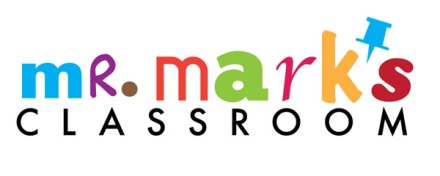     Difference Makers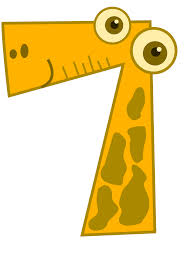 To be _________________ & ___________________-Who is someone that listened to you?____________________-Do you talk at children or with children?-Many children have adults who want to give advice, teach them but they don’t have adults who want to listen to their feelings, needs, and opinions.Try ThisListen to their _____________.Don’t _______________.R__________ back.E_____ contact.We want to be heard by God.  “I cried out to God for help; I cried out to God to hear me” Psalm 77:1&2  We need to listen to God. “Give ear and come to me; hear me, that your soul may live.” Isaiah 55:3    To Be ____________________-We all desire to be affirmed and to believe that someone approves of who we are and what we do.-When we are young-these people represent God’s love to us.-Many children lack affirmation.-Affirmation tells us, “You’re doing well. Keep it up!”To Be _____________________-Affirmations-what you _________.-Blessed is being _______________ for who you are.God blessed His Son- “This is my son, whom I love, with him, I am well pleased.” Matt. 3:17 A Dad’s Gotta Do What a Dad’s Gotta DoTo Be _______________-Freedom from fears and anxieties:     M______________ Secure     S_______________ Secure     E_______________ Secure-God gave us this need so we can learn to rely on Him (Teach that to kids).“Cast your care on the Lord and He will sustain you.” Psalms 55:22 To Be ________________-God gave us two forms of expressing touch.-Correct Touch:  Hold hands, hugs, pats on the back                             Side hugs, right over left, back scratchTo Be _________________-Starts _____________ Examples: picked for a team, asked to play, dating-prom, adults-pick for a club or significant job-friends.  -When you are not ________________ you develop feelings of, “I’m not enough,”  “I’m not lovable”, “I’m not as good as others.”-Jesus _____________ all of us“For God so loved the world that He gave His one and only Son so whoever believes in Him will not perish but have eternal life.” John 3:16        7.  To Be __________________     -We desire to belong in a community.     -Reminds us we’re not __________.     -Provides a sense of wellbeing.    -Open up with kids and start _________________.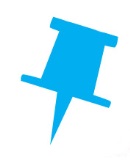 